	BCH ĐOÀN TP. HỒ CHÍ MINH	      ĐOÀN TNCS HỒ CHÍ MINH             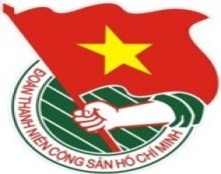 	***		TUẦN	          TP. Hồ Chí Minh, ngày 20 tháng 9 năm 2020	39/2020LỊCH LÀM VIỆC CỦA BAN THƯỜNG VỤ THÀNH ĐOÀN(Từ 21-9-2020 đến 27-9-2020) ---------* Trọng tâm: - Tăng cường công tác phòng, chống dịch bệnh Covid-19 trong tình hình mới trên địa bàn thành phố. - Hội nghị tổng kết công tác Đoàn và phong trào thanh niên khu vực các trường Đại học - Cao đẳng - Trung cấp năm học 2019 - 2020, Hội nghị tổng kết công tác Hội và phong trào sinh viên Thành phố năm học 2019 - 2020.- Liên hoan Phụ trách Đội giỏi Cụm Miền Đông Nam Bộ lần thứ VII, năm 2020.* Lịch làm việc thay thư mời trong nội bộ cơ quan Thành Đoàn.Lưu ý: Các đơn vị có thể tải lịch công tác tuần tại Trang thông tin điện tử Văn phòng Thành Đoàn vào ngày Chủ nhật hàng tuần.	TL. BAN THƯỜNG VỤ THÀNH ĐOÀN	CHÁNH VĂN PHÒNG	(Đã ký)	Đỗ Phan Như NguyệtNGÀYGIỜNỘI DUNG - THÀNH PHẦNĐỊA ĐIỂMTHỨ HAI21-908g30Họp giao ban Thường trực - Văn phòng (TP: đ/c T.Phương, Thường trực Thành Đoàn, lãnh đạo VP)P.B2THỨ HAI21-911g00Họp với Ban Tổ chức Thành ủy (TP: đ/c T.Phương, Tr.Quang)Ban Tổ chức Thành ủyTHỨ HAI21-914g00  Làm việc với Trung tâm Hỗ trợ Thanh niên công nhân Thành phố về hoạt động chăm lo Tết (TP: đ/c H.Minh, Ban CNLĐ, lãnh đạo Trung tâm HTTNCN)P.A9THỨ HAI21-915g30Họp Trưởng, Phó các Tiểu ban Đại hội đại biểu Hội Sinh viên Việt Nam TP. Hồ Chí Minh lần thứ VI, nhiệm kỳ 2020 - 2023 (TP: đ/c T.Phương, Thường trực Thành Đoàn, Trưởng, Phó các Tiểu ban Đại hội theo Thông báo số 1443-TB/TĐTN-BTNTH)P.B2THỨ HAI21-916g00  Họp kiểm tra công tác chuẩn bị Liên hoan Phụ trách Đội giỏi Cụm Miền Đông Nam Bộ lần thứ VII, năm 2020 (TP: đ/c T.Hà, H.Minh, Tr.Quang, N.Nguyệt, Ban TN, thành phần theo Thông báo số 1594-TB/TĐTN-BTN)P.C6THỨ HAI21-917g00Họp Ban Chỉ đạo phòng, chống dịch Covid-19 thành phố (TP: đ/c M.Hải) 	UBND Thành phốTHỨ ba22-907g00  Hoạt động giao lưu với Già làng, Trưởng bản tiêu biểu các dân tộc vùng biên giới phía Bắc năm 2020 tại Thành phố Hồ Chí Minh - 04 ngày (TP: đ/c H.Trân, M.Linh)MTTQ Thành phố và cơ sởTHỨ ba22-907g15Dự khai mạc Triển lãm kỷ niệm 75 năm Ngày Nam bộ Kháng chiến (23/9/1945 - 23/9/2020) (TP: đ/c T.Nguyên)Công viên Lam SơnTHỨ ba22-908g00Dự họp mặt kỷ niệm 75 năm Ngày Nam bộ Kháng chiến (23/9/1945 - 23/9/2020) (TP: đ/c T.Phương, T.An)Nhà hátThành phốTHỨ ba22-908g00  Hội nghị tổng kết công tác Đoàn và phong trào thanh niên khu vực các trường Đại học - Cao đẳng - Trung cấp năm học 2019 - 2020 và triển khai chương trình công tác năm học 2020 - 2021 (TP: đ/c M.Hải, Ban Thường vụ Thành Đoàn, đại diện lãnh đạo các Ban - VP, lãnh đạo các đơn vị sự nghiệp trực thuộc Thành Đoàn, Ban TNTH, thành phần theo thông báo)ĐH Kinh tế TP.HCM (Cơ sở 279 Nguyễn Tri Phương, P.5, Q.10)THỨ ba22-908g30Dự buổi làm việc về Kế hoạch phối hợp tổ chức sự kiện đi bộ vận động toàn dân đội mũ bảo hiểm cho trẻ em với chủ đề "Giữ trọn ước mơ" (TP: đ/c H.Trân, NVHTN)UBND Thành phốTHỨ ba22-909g00Làm việc với Thường trực Câu lạc bộ Truyền thống Thành Đoàn về kế hoạch tổ chức thăm và tặng quà cho nhân dân vùng căn cứ của Đoàn TNCS Hồ Chí Minh thời kỳ kháng chiến chống Mỹ cứu nước dịp Tết Tân Sửu năm 2021 (TP: đ/c Tr.Quang, N.Tuấn, T.Danh, đại diện Trung tâm PTKHCNT, Thường trực CLB Truyền thống Thành Đoàn)P. CLB Truyền thốngTHỨ ba22-911g00  Họp chủ nhiệm đề tài trao đổi công tác tổ chức Hội thảo khoa học từ Chương trình Vườn ươm Sáng tạo Khoa học và Công nghệ trẻ (TP: đ/c K.Thành, Trung tâm PTKHCNT, Chủ nhiệm đề tài vườn ươm)Trung tâm PTKHCNTTHỨ ba22-914g00Tổng duyệt Liên hoan Phụ trách Đội giỏi Cụm Miền Đông Nam Bộ lần thứ VII, năm 2020 (TP: đ/c T.Phương, T.Hà, H.Minh, Tr.Quang, N.Nguyệt, H.Phúc - NVHTN, thành phần theo Thông báo số 1594-TB/TĐTN-BTN)NTN Thành phốTHỨ ba22-914g00Dự Hội nghị giao ban công tác tuyên giáo (TP: đ/c T.Nguyên)Trung tâm Hội nghị 272THỨ ba22-914g00✪ Làm việc với Chi ủy - Ban Giám hiệu, Ban Thường vụ Đoàn Trường Trung cấp Kinh tế - Kỹ thuật Quận 12 về chuyên đề đi cơ sở "Giải pháp nâng cao hiệu quả công tác Đoàn dành cho học sinh Trung cấp 9+" (TP: đ/c N.Linh, T.Toàn, T.Hương, K.Phẳng, S.Bình, C.Bình)Cơ sởTHỨ ba22-918g00  Dự Chương trình tuyên dương Gia đình Ba thế hệ "Chung ngọn cờ hồng" lần III năm 2020 và trao giải cuộc thi thiết kế phóng sự về truyền thống văn hóa gia đình, thiết kế phim âm nhạc tuyên truyền ca khúc cách mạng - Quận Đoàn Phú Nhuận (TP: đ/c H.Minh, Ban MT-ANQP-ĐBDC)Cơ sởTHỨ Tư23-905g30  Ra quân cao điểm đảm bảo trật tự, an toàn giao thông (TP: đ/c T.Phương, M.Hải, đại diện lãnh đạo các Ban - VP, Thường trực Đoàn 24 Quận, Huyện, Đoàn CATP, Đoàn LLTNXPTP, thành phần theo thư mời) NVHTNTHỨ Tư23-908g00  Họp Ban Thường vụ Thành Đoàn (TP: đ/c T.Phương, Ban Thường vụ Thành Đoàn)P.B2THỨ Tư23-908g00  Chương trình ký kết liên tịch phát triển văn hóa đọc trên địa bàn Quận 9 (TP: đ/c K.Thành, Trung tâm PTKHCNT)Quận ủy Quận 9THỨ Tư23-914g00Họp Ban tổ chức Hội thi Giải pháp ứng dụng Trí tuệ nhân tạo (AI) trên địa bàn Thành phố Hồ Chí Minh (TP: đ/c M.Hải, K.Thành, Đ.Sự, Trung tâm PTKHCNT)Sở Thông tin - Truyền thông Thành phốTHỨ Tư23-914g00  Làm việc với Đảng ủy - Ban Giám hiệu, Ban Thường vụ Đoàn Trường Cao đẳng Kỹ thuật Nguyễn Trường Tộ về chuyên đề đi cơ sở "Giải pháp nâng cao hiệu quả công tác Đoàn dành cho học sinh Trung cấp 9+" (TP: đ/c N.Linh, T.Toàn, T.Hương, K.Phẳng, S.Bình, C.Bình)Cơ sởTHỨ Tư23-915g00  Họp trưởng các đoàn đại biểu tham dự Liên hoan Phụ trách Đội giỏi Cụm Miền Đông Nam Bộ lần thứ VII, năm 2020 (TP: đ/c T.Hà, H.Minh, Tr.Quang, N.Nguyệt, Ban Tổ chức Liên hoan)Nhà khách T78THỨ Tư23-916g00  Họp các tổ đại biểu trong Liên hoan Phụ trách Đội giỏi Cụm Miền Đông Nam Bộ lần thứ VII, năm 2020 (TP: đ/c H.Minh, N.Nhung, T.Nghĩa - TĐ LTT, thành viên Tổ hoạt động, cán bộ phụ trách các tổ theo phân công)Nhà khách T78THỨ NĂM24-908g00  Lễ dâng hương, dâng hoa, báo công và khai mạc Liên hoan Phụ trách Đội giỏi Cụm Miền Đông Nam Bộ lần thứ VII, năm 2020 (TP: đ/c T.Phương, M.Hải, T.Hà, T.Nguyên, Ban Thường vụ Thành Đoàn, Ban Tổ chức Liên hoan, thành phần theo thư mời)NTN Thành phốTHỨ NĂM24-908g30  Làm việc với Quận Đoàn 7 về giải pháp nâng cao chất lượng chi đoàn khu phố, ấp (TP: đ/c H.Trân, Tổ công tác số 2 theo thông báo phân công)Cơ sởTHỨ NĂM24-909g00  Chương trình Thắp sáng ước mơ Tuổi trẻ Việt Nam và tuyên dương phụ trách Đội giỏi Cụm Miền Đông Nam Bộ lần thứ VII, năm 2020 (TP: đ/c T.Phương, M.Hải, T.Hà, T.Nguyên, Ban Thường vụ Thành Đoàn, Ban Tổ chức Liên hoan, thành phần theo thư mời)NTN Thành phốTHỨ NĂM24-913g00✪ Các hoạt động trong khuôn khổ Liên hoan Phụ trách Đội giỏi Cụm Miền Đông Nam Bộ lần thứ VII, năm 2020 - 03 ngày (TP: đ/c T.Hà, H.Minh, Tr.Quang, N.Nguyệt, Ban Tổ chức Liên hoan)NVHTN, TT SHDNTTNTHỨ NĂM24-913g30  Hội thảo khoa học từ Chương trình Vườn ươm Sáng tạo Khoa học và Công nghệ trẻ (TP: đ/c K.Thành, Đ.Sự, Chủ nhiệm đề tài, Hội đồng khoa học, Trung tâm PTKHCNT, thành phần theo thư mời)ĐH Quốc tế - ĐHQG TP.HCMTHỨ NĂM24-914g00  Hội nghị tổng kết Chiến dịch Thanh niên tình nguyện hè Cụm Miền Đông Nam Bộ năm 2020 (TP: đ/c T.Phương, M.Hải, Ban MT-ANQP-ĐBDC, VP, thành phần theo Thông báo số 1612-TB/TĐTN-VP)HTTHỨ NĂM24-914g00Họp với Ban Tuyên giáo Thành ủy (TP: đ/c T.Nguyên) Theo thư mờiTHỨ SÁU25-909g00  Hội thảo khoa học từ Chương trình Vườn ươm Sáng tạo Khoa học và Công nghệ trẻ (TP: đ/c K.Thành, Đ.Sự, Chủ nhiệm đề tài, Hội đồng khoa học, Trung tâm PTKHCNT, thành phần theo thư mời)ĐH Nguyễn Tất ThànhTHỨ SÁU25-914g00  Hội thảo khoa học từ Chương trình Vườn ươm Sáng tạo Khoa học và Công nghệ trẻ (TP: đ/c K.Thành, Đ.Sự, Chủ nhiệm đề tài, Hội đồng khoa học, Trung tâm PTKHCNT, thành phần theo thư mời)HTTHỨ SÁU25-915g00Họp kiểm tra công tác chuẩn bị Hội trại tiếng Anh toàn quốc năm 2020 (TP: đ/c T.Phương, T.Toàn, K.Tuyền, T.Nghiệp, P.Lâm, thành phần theo Thông báo số 1610-TB/TĐTN-BQT)P.B2THỨ SÁU25-915g00  Hội nghị sơ kết 04 năm thực hiện Chỉ thị số 05-CT/TW và Lễ phát động chương trình “Satra vì biển đảo quê hương” giai đoạn 2020 - 2021 (TP: đ/c Tr.Quang, H.Như)Cơ sởTHỨ SÁU25-918g00  Họp công tác chuẩn bị Hội trại Rèn luyện II - Trại Phạm Ngọc Thạch năm 2020 (TP: đ/c H.Trân, N.Mỹ, VP Hội LHTNVNTP)05 ĐTHTHỨ BẢY26-908g00  Hội nghị tổng kết công tác Hội và phong trào sinh viên Thành phố năm học 2019 - 2020 và triển khai chương trình công tác năm học 2020 - 2021 (TP: đ/c T.Phương, Ban Thường vụ Thành Đoàn, đại diện lãnh đạo các Ban - VP, lãnh đạo các đơn vị sự nghiệp trực thuộc Thành Đoàn, VP HSVVNTP, thành phần theo thông báo)ĐH Mở TP.HCM (35 - 37 Hồ Hảo Hớn, Q.1)THỨ BẢY26-908g00✪ Tổng kết và bế mạc Liên hoan Phụ trách Đội giỏi Cụm Miền Đông Nam Bộ lần thứ VII, năm 2020 (TP: đ/c T.Hà, H.Minh, Tr.Quang, N.Nguyệt, Ban Tổ chức Liên hoan)TT SHDNTTNTHỨ BẢY26-908g00  Khai giảng Lớp hướng dẫn viết và công bố bài báo khoa học trên các tạp chí quốc tế - Khóa 12 (TP: đ/c K.Thành, giảng viên, học viên, Trung tâm PTKHCNT)05 ĐTHTHỨ BẢY26-914g00✪  Hoạt động chăm lo cho thiếu nhi có hoàn cảnh đặc biệt nhân dịp Tết Trung thu năm 2020 - 02 ngày (TP: đ/c T.Hà, Ban TN, cán bộ theo thông báo phân công)Theo thông báoCHỦ NHẬT27-907g00✪  Ngày hội Thanh niên với văn hóa giao thông Quận Gò Vấp (TP: đ/c M.Hải, V.Nam)Công viên Làng hoa, Q. Gò Vấp